TrainingVerborgen Authentieke KwaliteitenOmarm weer het Beste van Jezelf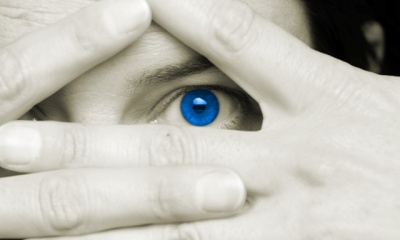 Verborgen KwaliteitenIeder mens heeft verborgen kwaliteiten (=schaduwkanten).  Ze bestaan uit al die kanten in jezelf die je verbergt, ontkent of onderdrukt. Maar deze schaduwkant kan onverwacht naar buiten komen en je een klap in je gezicht geven. Vergelijk het met een strandbal die je onder water probeert te houden. Hoe kun je je daarvan bevrijden ?Voor WieWordt je omgeven door situaties die buiten   je controle liggen ?Voel je dat je vast zit, je niet realiseert wat     je zo graag wilt ?Irriteer je steeds aan dezelfde mensen ?Ben je moe om mensen te 'pleasen'?Wat verberg je voor de buitenwereld ?Welke levensles zit er in je pijn ?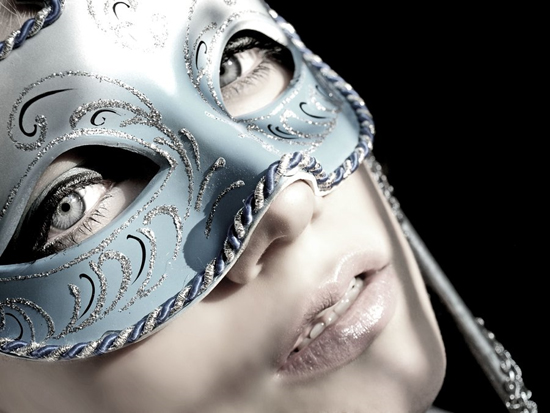 InhoudIn de training ontdek je:Welke kwaliteiten je verborgen houdt. Wat je niet toelaat in je authentieke zelf.Je leert :Dat verborgen kwaliteiten eigenlijk kwetsbare kanten van je persoonlijkheid vertegenwoordigen.Je te bevrijden van angst, spijt, schaamte en zelfondermijnend gedrag.Je verborgen kwaliteiten te herontdekken en omarmen als een kwaliteit die je weer terug hebt gewonnen.InvesteringU betaalt voor deze dagtraining € 2200,- per groep. Groepen van 8 - 12 personen. Ook individueel te boeken voor € 625,-. *)Prijzen zijn inclusief werkboek, exclusief BTW en reiskosten, op basis van gebruik van jullie locatie. Viviana Geurten Coaching & TrainingViviana zet uw talent centraal. Of het nu gaat om het verder ontwikkelen van uw eigen talent of de talenten van uw team of organisatie. Door in te zetten op ambitie, Intuïtie en talenten van mensen lever ik graag een bewuste bijdrage aan uw persoonlijke succes en het succes van de organsiatie.Combineer training met coachingDe mogelijkheid bestaat om na de training te worden gecoacht volgens de Internationaal erkende Consciousness Coaching ® methode. Inzichten uit de training kunt u dan nog beter verankeren in uw werk en dagelijkse leven.Meer informatie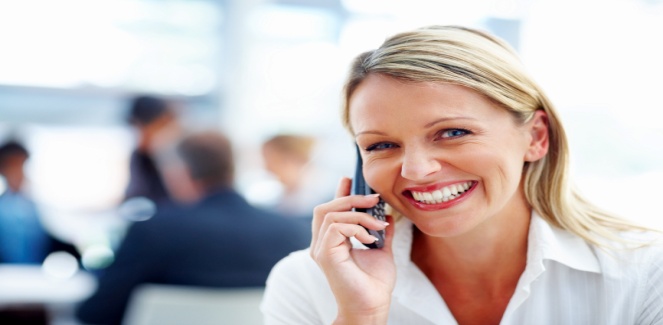 www.vivianageurten.cominfo@vivianageurten.com 06 - 212 099 65